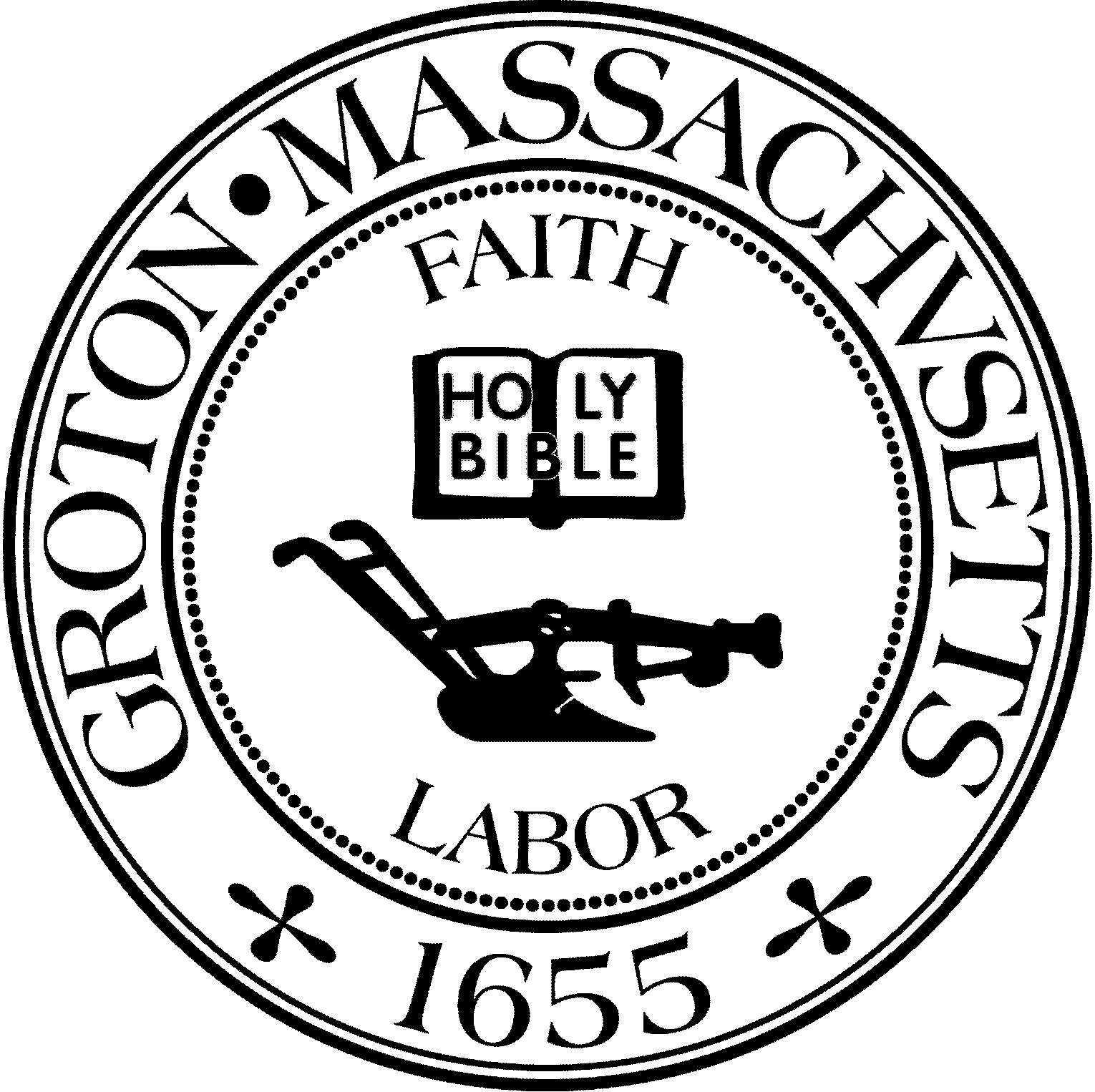 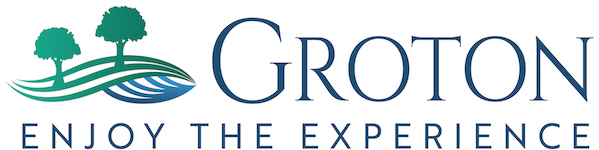 Destination Groton Committee MeetingWednesday, January 10, 20241:30 pmMinutesPresent: Greg Sheldon, Jeff Gordon, Joni Parker-Roach, Julie Platt, Brian BoltonGuest: Judy Anderson, Karen Tucker-BarisanoMeeting Minutes: Motion to approve minutes from 1/3/24 by JParker-Roach, 2nd by BBolton. Minutes from 1/3/24 approved unanimously.2) Updates:MA Development Commonwealth Places / One Stop Grant Application- A debrief meeting regarding the FY 24 application is available and the Committee agreed to try for a Zoom call on if the committee would like feedback on why application was denied.ACTION:  GSheldon to ask One Stop for a debrief on Zoom Call Thursday, 1/25/2024 between 1pm-4pmDestination Groton Business Forum, March 27, 2024-Discussion regarding the overall plan for the Business Forum to be held at The Groton Inn.-GBA and Destination Groton are the Hosts-All GBA Members to be invited as part of their GBA Membership-Looking for local Sponsors to help defray the costs-Breakfast meeting - Charge for invited guests TBD current thought is $30/per person-Theme: Focus on local businesses-Program: Destination Groton overview, Town Officials Q&A, Local Business discussion / inspiration-Keynote speaker possibilities: Glenn Eaton- MRPC, Alan Manoian- Ayer, or Tim Hess-All invites to be sent through Hubspot which has DGC databaseLetters of Support for CPC Funds-Three letters of support from DGC have been sent: Housing Authority, Sustainability Commission, Trails Committee.-Historical Commission letter on hold at their requestSpring Town meeting?-No need for Destination Groton to make a presentationDon Black and revolution250.com -Don Black to organize a meeting with Destination Groton to discuss the possibilitiesGrant Writing Working Group-JParker-Roach asked Joshua Vollmar help with topic history and background if needed.  Joshua agreed to help.ACTION: All DG Committee please visit the One Stop for Growth websitehttps://www.mass.gov/guides/community-one-stop-for-growthTo review the new FY 2025 Grant opportunities Marketing and Communications-BBolton stated a newsletter draft is in process.Next up will be a social media discussion for the Mar/Com group.A link to the YouTube videos will be ACTION: JPlatt to draft January 2024 DG Newsletter in Hubspot, BBolton to send a draft to DG Committee in order to email week of Jan. 153) MRPC Economic and Traffic data presentation and discussion-Tracy Murphy will return to DGC meeting on 1/24 with final report.-Preparation needs to be done by all committee members:-Read the North Central Economic Development plan-Review Governor Healy’s plan-DGC interested in what the data shows to include in a 10 Year projection report to show demand and business needs.-JGordon would love a spreadsheet or projection of growth chart that is easy to read and digest for all.Meeting adjourned at 3:20pmNext Meeting 1/24/2024, 1:30pmRespectfully submitted,Julie S. PlattDestination GrotonClerk